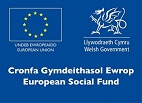 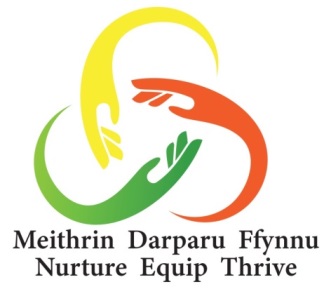 Nurture Equip Thrive ProjectThe aim of the project is to support employed people to stay in work if they have a work limited health conditions or disability, return from sick leave or take on career development opportunities.The support offered will: Encourage you to take part in any activities that would benefit you to improve your health or job market situation i.e. Work with Confidence, Control Anxiety and Fit for Work (Mindfulness, Relaxation, Food and Mood, Tai Chi and Walking Activities) Support you to improve and manage your health situation Give you the skills to become competent at completing job applications writing and updating CV’s and have good interview techniquesOne to one individual support tailored to your needsCourse Objectives:AnxietyGain an understanding of what anxiety isIdentify some causes of anxietyGain an understanding of the importance of learning about anxietyRecognise why having an understanding is importantIdentify what happens to a person’s body when anxiousGain an understanding of why anxiety occursLearn and practice a breathing method to relaxConfidenceGain an understanding of what confidence and self-confidence is.To gain an understanding of what self-esteem is.To identify some causes of low self-esteem.To gain an understanding of how thinking is influenced by behaviour.To gain an understanding of some tips and strategies for being assertive.To gain an understanding of the difference between rational and irrational thoughts.To gain an awareness of what happens when irrational thoughts are not challenged.Gain an awareness of the difference between constructive and destructive criticism.Gain an understanding of different reactions to criticism.Gain an awareness of different ways of communicating.Gain an awareness of how a lack of confidence affects communication.Practice active listening skills.Gain an understanding of how to enter into conversations.Practice visualisation of confidence in communication.Fitness for WorkDeliver a variety of ‘hands on’ workshops exploring Physical, Emotional and Nutritional WellbeingIdentify how daily life can impact on our wellbeingExplore the benefits of physical activityParticipate in getting foodwiseBuild emotional resilienceFor more information please contact:Caroline, Michelle or Teresa on 01495 355257 / 355258Or email: teresa.davies@aneurinleisure.org.ukThe Nurture Equip Thrive Project is part funded by European Social FundThe Nurture Equip Thrive Project is part funded by European Social Fund